08.05.2020 – kl. VIII – zdalne nauczanie - matematykaPrzerabiamy lekcję – Środek symetrii figury  (podręcznik str.224-227)Na tej lekcji nauczysz się, czym jest środek symetrii figury. Pomocny w zrozumieniu będzie materiał pod poniższymi linkami:Materiał dodatkowy 1https://pistacja.tv/film/mat00495-figury-srodkowosymetryczne%C2%A0 Materiał dodatkowy 2https://pistacja.tv/film/mat00495-figury-srodkowosymetryczne?playlist=424 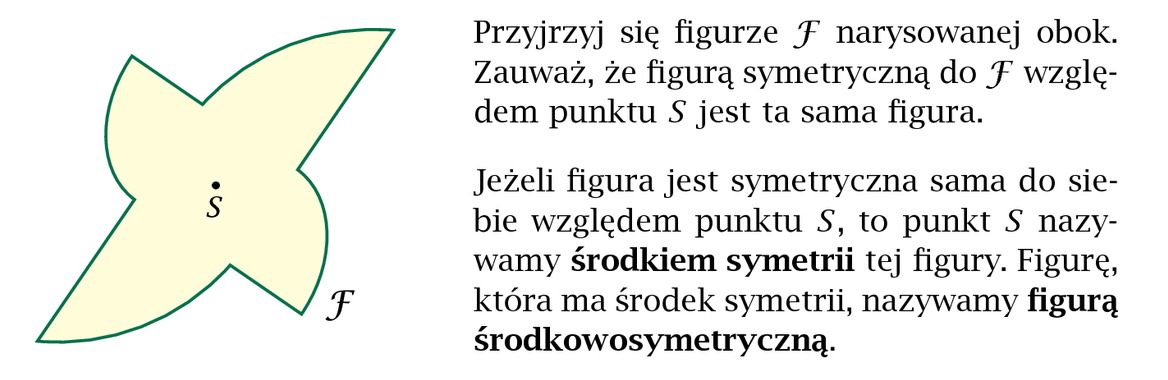 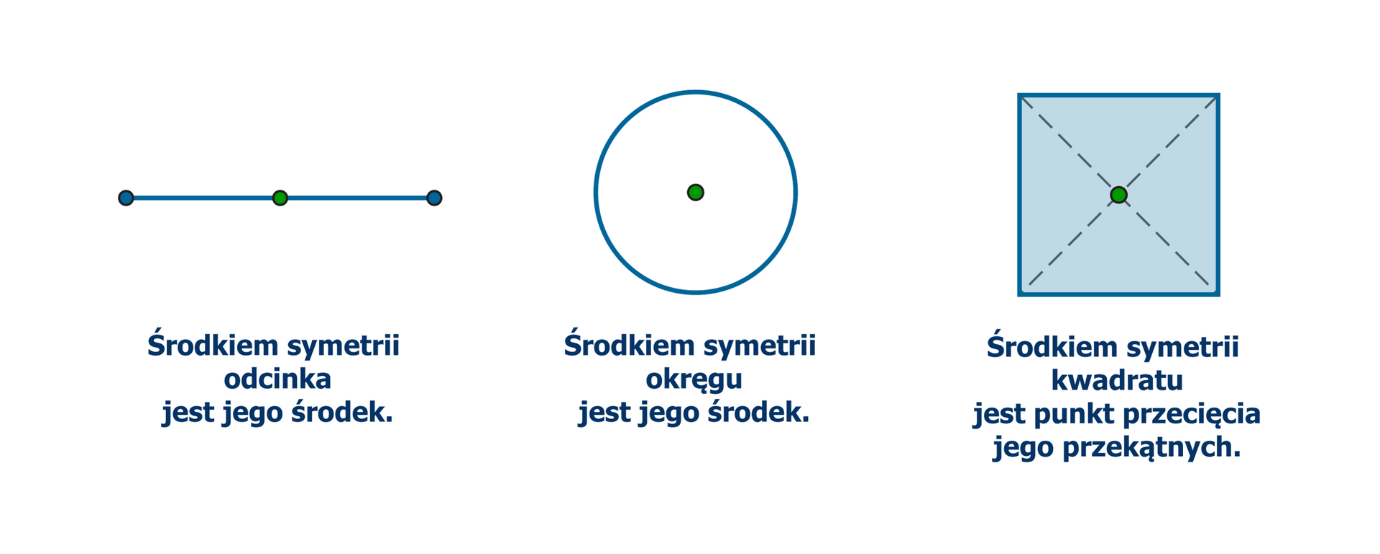 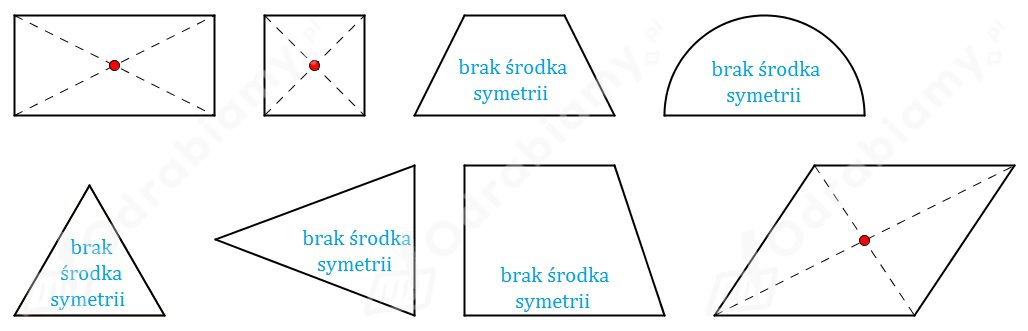 Po przeanalizowaniu tematu i obejrzeniu filmików zrób poniższe zadanie: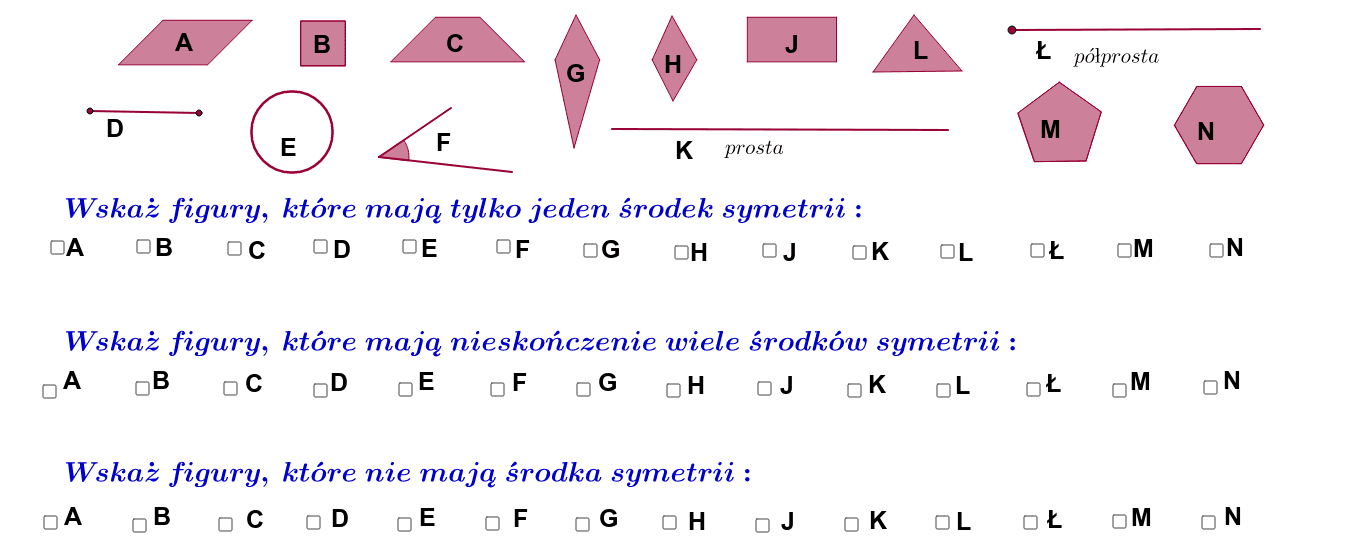 Wykonaj też zadanie 11 str. 226 z podręcznika 